Executive SummaryAP-05 Executive Summary - 24 CFR 91.200(c), 91.220(b)1.	IntroductionLocated in central Oklahoma, just a brief 15-minute drive south of the state capital of Oklahoma City, Norman sprawls across 189 square miles. The city boasts a rich tapestry of history, a spectrum of cultural offerings, and is anchored by esteemed educational institutions, including the renowned University of Oklahoma, with an enrollment of 31,000 students. As of the 2020 U.S. Census, Norman welcomed approximately 128,026 residents, among whom thirty-one percent represented various minority groups. Reflecting socioeconomic dynamics, the median household income stood at $57,786, while 18.8% of individuals are living in poverty. Within the 53,446 households, 42.8% fell under the umbrella of low- or moderate-income brackets, as per the HUD classification. Consolidated Plan funds are targeted toward these low and moderate income neighborhoods or toward activities that benefit all residents of the city who are low or moderate income.The Strategic Plan lays out the direction the City intends to take in the distribution of the Community Development Block Grant and HOME funding for the 2020-2025 planning period. The priorities were determined through consultation with citizens, service providers and other City of Norman departments. Some of the programs will be targeted to individual households who qualify for the programs according to their income status (individual or direct benefit). Other programs are directed towards particular areas within Norman where the median income of the census blocks groups meets the HUD standards for area benefit. This standard states the median household income of 51% of households in the area is at or below 80% of MFI. The City’s goals and objectives were identified and developed through the context of eligible uses of HUD funding and are listed below and summarized in Section SP-45.2.	Summarize the objectives and outcomes identified in the Plan  This could be a restatement of items or a table listed elsewhere in the plan or a reference to another location. It may also contain any essential items from the housing and homeless needs assessment, the housing market analysis or the strategic plan.The City of Norman undertook a significant public input and planning process during the year leading up to the submission of the Consolidated Plan in 2020. The implementation of these goals is proposed to be continued with this Annual Action Plan. Public input was obtained through focus groups, formal and informal meetings, and public hearings. The Consolidated Plan contained a range of goals, objectives, and outcomes formulated to address needs identified for homelessness, affordable housing, non-housing community development, barriers to affordable housing, lead based paint hazards, institutional structure, and coordination. The overall goals included:Housing RehabilitationHomelessnessCommunity DevelopmentAffordable HousingFor the B24 and M24 funding no budget has been established to address the goal of homelessness. There is adequate funding to continue to address this goal.3.	Evaluation of past performance This is an evaluation of past performance that helped lead the grantee to choose its goals or projects.The City of Norman has a long history of successful programs funded through the Community Development Block Grant and HOME Investment Partnerships Program. Of particular importance to the health of the city have been programs that address the condition of the housing stock. Past activities include street projects, provision of homeowners with financial opportunities to maintain their homes, sidewalk installation, and general neighborhood improvements. By working actively with local homeless service providers, the City of Norman has been able to facilitate the expansion of both the stock of units/beds available to homeless persons and services aimed at helping those persons find employment, housing, health care services, and educational opportunities. Details of past performance can be found in the City’s Consolidated Annual Performance and Evaluation Report (CAPER).There are, however, a number of obstacles to meeting underserved needs in Norman including:Funding Limits - With the overarching demands to provide assistance to low and moderate households for the Housing Rehabilitation Program, CDBG funding available for Public Services has been reduced. Vacant Land - There is limited land available for new housing development, especially infill development within the CDBG Target Areas.Cost of Housing - Aside from households receiving housing subsidies, many low income NOrman citizens are paying in excess of 30% of household incomes on housing.Vacancy Rate - The low vacancy rate for both renter and owner-occupied housing provides for few housing choices for low and moderate income households.Contractor Availability - Regular meetings are held with the other Oklahoma CDBG Grantees to work thru the obstacles in attracting and retaining contractors and trades to work on publically funded projects such as the Housing Rehabilitation Program. Especially critical is the availability of Certified Lead Based Paint Contractors and Workers. While these meetings have yet to come up with solutions, collectively discussing the issues have resulted in several techniques that are being explored to allow for increased participation.4.	Summary of Citizen Participation Process and consultation process Summary from citizen participation section of plan.The City of Norman conducted an extensive consultation process during the five-year Consolidated Plan development to solicit input from social service agencies, community development organizations, and residents regarding the needs of the community, the programs and services offered in response to those needs, and the number of clients benefiting from those programs and services.
Questionnaires, focus group meetings, and online surveys were made available for formal community input, while news articles and website updates informed the public of the CDBG planning process. In addition, staff attended several board and commission meetings, which not only gathered input for the development of the plan, but also provided educational opportunities for these entities to learn more about the CDBG program.The Citizen Participation Process for the Fifth Year Action Plan included two Public Hearings and multiple meetings of the CDBG Policy Committee and CDBG Neighborhoods. Consultations for the program are ongoing as staff participates in multiple community based events and committees. The process is outlined in the following timeline.
Citizen Participation Process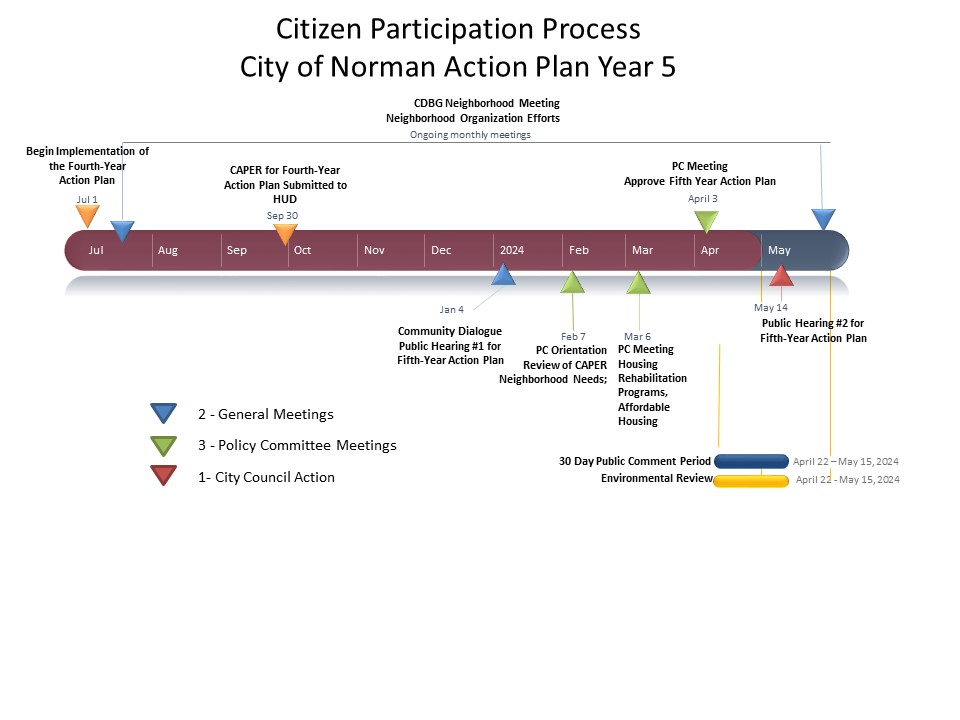 5.	Summary of public commentsThis could be a brief narrative summary or reference an attached document from the Citizen Participation section of the Con Plan.THe City of Norman conducts at minumim two public hearings relatve to the CDBG program, the COnsolidated Plan, and the Action Plan. These hearings include an annual overview of the CDBG/HOME programs and Consolidated Plan Goals and objectives, a progress report on current activitiws, funding reccomendations and allocations, and approval of the plan(s). Hearings are publicized through the City of Norman website (https://normanok.gov) as well as publications of legal notices in a newspaper of local distribution (the Norman Transcript). No Written Public Comments were received. All verbal comments are attached.
Legal Notice Action Plan Public Comment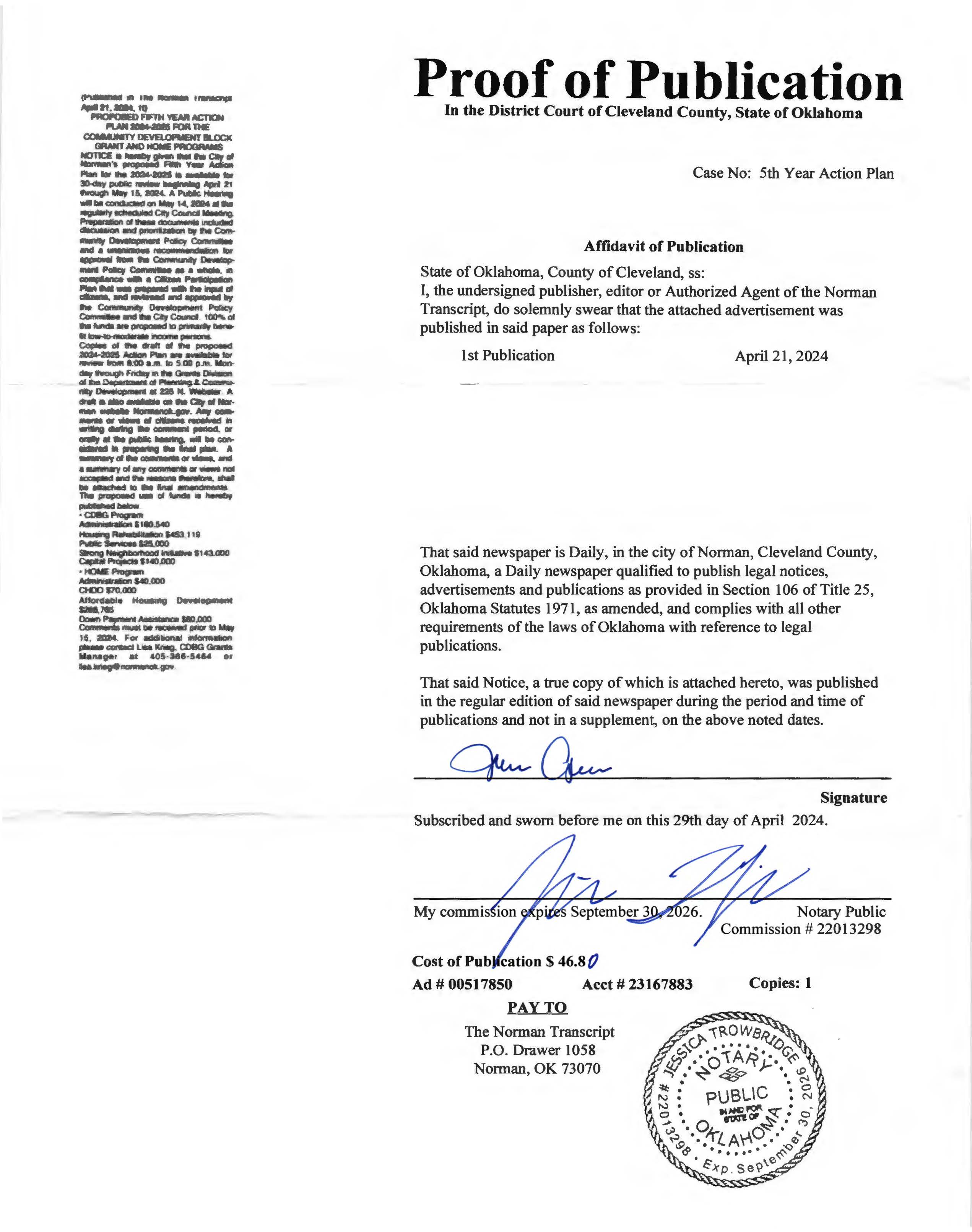 6.	Summary of comments or views not accepted and the reasons for not accepting themNo Written Public Comments were received. All verbal comments attached.7.	SummaryBased on the needs of the community the City of Norman continues to concentrate these resources towards the provision of affordable housing. This strategy allows for the rehabilitation of owner occupied low and moderate-income properties, modifications to improve the accessibility of both owner and renter residential units, and the utilization of HOME funds to increase the inventory of affordable housing. Included within the broad scope of affordable housing is the focus on the elimination of homelessness in our community.  The CDBG Policy Committee will continue to reaffirm this strategy before each funding cycle, and funding decisions will be based upon the relevancy of the strategy.This Fifth Year Action-Plan includes projects with objectives and outcomes that address the five-year Consolidated Plan priority needs and meet or exceed the Consolidated Plan goals. For more details about the Consolidated Plan, please refer to the City of Norman website at www.normanok.gov. The Action Plan goals are summarized throughout the plan by:HUD Objectives - Decent Housing, Suitable Living Environment, and Expansion of Economic Opportunities; andHUD Outcome - Increases to Availability/Accessibility, Affordability, and SustainabilityThis Action Plan supports one or more Consolidated Plan Goals and one or more priority needs.PR-05 Lead & Responsible Agencies – 91.200(b)1.	Agency/entity responsible for preparing/administering the Consolidated PlanDescribe the agency/entity responsible for preparing the Consolidated Plan and those responsible for administration of each grant program and funding source.Table 1 – Responsible AgenciesNarrative (optional)Consolidated Plan Public Contact InformationThe City of Norman 2020-2025 Consolidated Plan and the Fifth Year Action Plan may be viewed at Normanok.gov or a copy requested by contacting Tara Reynolds at 405-366-5322.AP-10 Consultation – 91.100, 91.200(b), 91.215(l)1.	IntroductionThe following information is comprised of the agencies that have served on committees, provided direct input or provided input via other means, CDBG, HOME, and CoC-funded sub-recipients, and delivered the CDBG and HOME services directly. The Consolidated Plan and Action Plan process is a year-round accumulation of reports, discussions, analysis, and observations. All the agencies/groups listed below have had a part in the final product as well as decisions and discussions that happen year-round.Provide a concise summary of the jurisdiction’s activities to enhance coordination between public and assisted housing providers and private and governmental health, mental health and service agencies (91.215(l))The City of Norman has a very strong commitment to agency coordination, and because of this commitment and the effort to bring community agencies and providers together this has been very successful. Because of the effort to bring all stakeholders to the table, there is a strong knowledge of community resources among the agencies, resulting in a very strong referral network, very effective discussions regarding needs analysis and service delivery resulting in minimal duplication of services.Although the Norman Housing Authority is not formally affiliated with the City of Norman, they work closely with the City of Norman and service providers to organize resources from the federal government to address the housing needs of Norman's lowest income households. Through the Continuum of Care process, the City of Norman maintains relationships with mental health providers, homeless shelter and service providers, and other governmental agencies with specific responsibilities for homeless individuals and families. This system provides a forum for assisting these agencies grow and meet the needs of their own targeted clientele. The City of Norman also participates in a variety of other coalitions that seek to address other issues that relate to housing and service needsDescribe coordination with the Continuum of Care and efforts to address the needs of homeless persons (particularly chronically homeless individuals and families, families with children, veterans, and unaccompanied youth) and persons at risk of homelessness.The City of Norman, the City of Moore, and the surrounding Cleveland County area comprise the Norman/Cleveland County Continuum of Care (CoC) designated as OK-504. In the past, the City of Norman was designated as the Collaborative Applicant. In April of 2022 Thunderbird Clubhouse transitioned into the role of the Collaborative Applicant with the assistance of the City of Norman. The CoC Steering Committee encompasses 88 members with an elected Executive Committee having 18 members. The Executive Committee meets on a monthly schedule with the entire Steering Committee meeting semi-annually. The City of Norman staff works actively with the Executive Committee and other designated committees in the identification of needs and coordination of resources. In the past, the City of Norman has often brought CDBG and HOME resources to the table to supplement CoC initiatives and to serve as a local government pass through when required by funders.Describe consultation with the Continuum(s) of Care that serves the jurisdiction's area in determining how to allocate ESG funds, develop performance standards for and evaluate outcomes of projects and activities assisted by ESG funds, and develop funding, policies and procedures for the operation and administration of HMISAs a voting member of the Continuum of Care Executive Committee, the City of Norman is directly involved with all CoC activities including the allocation of ESG resources. The Norman/Cleveland County CoC has developed and adopted governance documents including conflict of interest policies. The documents which were developed in consultation with the City of Norman, establish guidelines for the evaluation of outcomes and performance standards that are performed by the COC.The Oklahoma City Continuum of Care is located adjacent to the Norman/Cleveland County CoC and because both represent a common metropolitan area and thus share a commonality in the homeless population. Regular collaboration between the two entities occurs and the common HMIS system is utilized which facilitates identification of the mobile segment of this population.2.	Describe Agencies, groups, organizations and others who participated in the process and describe the jurisdiction’s consultations with housing, social service agencies and other entitiesTable 2 – Agencies, groups, organizations who participatedIdentify any Agency Types not consulted and provide rationale for not consultingAll service providers and agencies that provide services directly pertaining to the Consolidated Planning process have been involved in some type of consultation. Some have been consulted during other meetings and other forums. There have been no agencies left off of communication efforts or meeting invitations. The City of Norman works very hard to ensure strong and positive community collaboration.Other local/regional/state/federal planning efforts considered when preparing the PlanTable 3 – Other local / regional / federal planning effortsNarrative (optional)The lead agency for the Consolidated Plan as well as each Action Plan is the CDBG/Grants Division of the Planning and Community Development Department of the City of Norman. The division and department oversaw the development of the plan. Two advisory boards performed key roles:The Community Development Policy Committee: Purpose: To develop and propose community development strategy and policy; to recommend allocation of CDBG and HOME funds. The 18 committee members are drawn from the low and moderate income neighborhoods in the CDBG Target Area and the community at large.The Continuum of Care Executive Committee: Purpose: To implement the community's plan for homeless services; to make policy recommendations regarding addressing homelessness; to make regular reports to the community on the progress towards elimination of homelessness. The 18 committee members are drawn from the following community resources: housing and other service providers; current or formerly homeless individuals; faith leaders; and researchers.AP-12 Participation – 91.105, 91.200(c)1.	Summary of citizen participation process/Efforts made to broaden citizen participationSummarize citizen participation process and how it impacted goal-settingThe lead agency for the Consolidated Plan is the CDBG/Grants Division of the Planning and Community Development Department of the City of Norman. The division and department oversaw the development of the plan. Two advisory boards performed key roles:The Community Development Policy Committee: Purpose: To develop and propose community development strategy and policy; to recommend allocation of CDBG and HOME funds. The 18 committee members are drawn from the low and moderate income neighborhoods in the CDBG Target Area and the community at large.The Continuum of Care Executive Committee: Purpose: To implement the community's plan for homeless services; to make policy recommendations regarding addressing homelessness; to make regular reports to the community on the progress towards elimination of homelessness. The 88 Oversight Committee members are drawn from the following community resources: housing and other service providers; current or formerly homeless individuals; faith leaders; and researchers. An 18-member Executive Committee, a Data Committee consisting of 8 members and also a Governance Committee with 8 members oversee all activities of the Continuum.Citizen Participation OutreachTable 4 – Citizen Participation OutreachExpected Resources AP-15 Expected Resources – 91.220(c)(1,2)IntroductionThe priorities and accomplishment goals outlined in this document are based on assumptions about future funding levels for the Consolidated Plan programs. In all cases, the City of Norman has used the presumption of level-funding of each program at Federal Fiscal Year 2020 levels as outlined below. Because these programs are subject to annual Congressional appropriations as well as potential changes in funding distribution formulas or the number of communities eligible to receive entitlement grants, the accomplishment projections and planned activities are subject to change with availability of funding.Anticipated ResourcesTable 1 - Expected Resources – Priority TableExplain how federal funds will leverage those additional resources (private, state and local funds), including a description of how matching requirements will be satisfiedCDBG and HOME funding will leverage a significant amount of additional resources including federal, state, and local funding. The City of Norman Social and Voluntary Services Commission annually funds $250,000 in social services through local general revenue. CDBG funds and social service funding are often provided to similar agencies and implemented to maximize funds available and build agency capacity for services. HOME funding often leverages significant investment from private entitiesThe U.S. Department of Housing and Urban Development (HUD) requires that the Participating Jurisdictions (PJs) that receive HOME funding match $.25 of every dollar. The matching requirement mobilizes community resources in support of affordable housing. The City of Norman expects to receive approximately $400,000 in HOME funding for FY2025 and beyond, requiring an annual match requirement of $100,000. HUD allows cities to rollover excess match from previous years and to date the City of Norman has banked over 2.8 million dollars of excess match.If appropriate, describe publically owned land or property located within the jurisdiction that may be used to address the needs identified in the planThe Oklahoma Department of Mental Health and Substance Abuse Services is collaborating with the City of Norman on the possible redevelopment of Griffin Memorial Hospital (GMH). GMH is located within the CDBG Target Area and as part of the redevelopment; land and or structures could be utilized to meet these identified needs. In addition, Norman Regional Hospital has recently announced the concentration of their activities at the Tecumseh Campus and a potential redevelopment of the Porter Avenue Campus which is located within the CDBG Target Area.DiscussionAll CDBG-CV funding has been programmed with only approximately $35,000 remaining. The potential redevelopment of both the Griffin property and the Porter Ave Norman Regional Hospital allow for potential uses for future CDBG and HOME programming and will be further considered with the development of the 2025-2029 Consolidated Plan which the planning begins in July 2024.Annual Goals and ObjectivesAP-20 Annual Goals and ObjectivesGoals Summary InformationTable 2 – Goals SummaryGoal DescriptionsProjects AP-35 Projects – 91.220(d)Introduction The following projects were prioritized by the City of Norman Policy Committee after evaluating the resources that are available and the unmet needs of the community.ProjectsTable 3 - Project InformationDescribe the reasons for allocation priorities and any obstacles to addressing underserved needsCurrently the immediate need is for affordable rental housing as the low and very low income households compete for affordable units with the student population from the University of Oklahoma. As a part of the update to the City of Norman Comprehensive Plan, a dedicated Housing Market Analysis and Housing Strategic Plan is currently under contract.  These efforts will assist in development of strategies that the City of Norman can undertake to address this issue.AP-38 Project SummaryProject Summary InformationAP-50 Geographic Distribution – 91.220(f) Description of the geographic areas of the entitlement (including areas of low-income and minority concentration) where assistance will be directed The majority of projects planned are Direct Benefit activities. A limited number of Target Area (Area Benefit) projects are proposed.Geographic DistributionTable 4 - Geographic Distribution Rationale for the priorities for allocating investments geographically Rationale behind allocating investments geographically include ensuring the City of Norman is affirmatively furthering fair housing with housing programs offered city wide with qualification based upon the applicant’s income for a direct benefit. The designated CDBG Target Area consists of contiguous block groups in the core of Norman with 51% or more of the population at 80% or below AMI, in order to ensure the achievement of a CDBG National Objective. While there are other areas in the City of Norman that meet this low-mod income criterion the infrastructure needs are minimal compared to the Target Area.DiscussionAffordable Housing AP-55 Affordable Housing – 91.220(g) IntroductionThe City of Norman will support a variety of affordable projects including rehabilitation (owner and rental), acquisition, and the production of new units. Table 6 - One Year Goals for Affordable Housing by Support RequirementTable 7 - One Year Goals for Affordable Housing by Support TypeDiscussionAP-60 Public Housing – 91.220(h)IntroductionThe City of Norman and the Norman Housing Authority have a very viable working relationship, and the partnership between agencies spans beyond Consolidated Plan items. The Norman Housing Authority sees the community as a big picture and not just in relation to the services they provide. Successful partnerships between the Norman Housing Authority and the community will only continue to become stronger.Actions planned during the next year to address the needs to public housingExisting CARES Act funding will allow for the continuation of the Housing Navigator program in conjunction with the Norman Housing Authority. To complete the 2024-2025 program year, $25,000 of CDBG Public Service funding is added to the remaining CARES Act Funding.Actions to encourage public housing residents to become more involved in management and participate in homeownershipEfforts to increase participation by public housing residents are ongoing with planned activities at each site to encourage participation. The Residents Council is very active and participates fully in all decision making.If the PHA is designated as troubled, describe the manner in which financial assistance will be provided or other assistance The Housing Authority of the City of Norman (OK-139) is designated as a High Performing Housing Authority.DiscussionMany of the strategies and goals for long-term viability and objectives for addressing the needs of the Norman Housing Authority, and the greater Community, are taken directly from the information, strategies and objectives identified in the City of Norman's Consolidated Plan and the Norman PHA Five Year Plan.AP-65 Homeless and Other Special Needs Activities – 91.220(i)IntroductionDescribe the jurisdictions one-year goals and actions for reducing and ending homelessness includingReaching out to homeless persons (especially unsheltered persons) and assessing their individual needsThe Cleveland County Continuum of Care has adopted the use of the VI-SPDAT assessment tool. This tool is instrumental in assessing unsheltered individuals needs and assigning a vulnerability index to them. It is this information that the Coordinated Case Management Team reviews in determining the placement into permanent housing. This tool is utilized by all the homeless service provider’s year around; and this effort is also concentrated during the operation of a winter warming shelter and the January point-in-time count. OK504 collaborates closely with the Oklahoma City CoC and as they are currently developing an alternative to the VI-SPDAT, OK504 will align with the eventual assessment tool once released.Addressing the emergency shelter and transitional housing needs of homeless personsThe City of Norman plans to support the efforts of the Continuum of Care homeless service provider's efforts to provide emergency and transitional housing needs for households who are experiencing homelessness. This support will be provided thru the provision of Housing Start Up Kits (bed and $300 in gift cards) provided by remaining CDBG CV funds and staff participation on the CoC Board of Directors.Helping homeless persons (especially chronically homeless individuals and families, families with children, veterans and their families, and unaccompanied youth) make the transition to permanent housing and independent living, including shortening the period of time that individuals and families experience homelessness, facilitating access for homeless individuals and families to affordable housing units, and preventing individuals and families who were recently homeless from becoming homeless againAs mentioned previously, case management is the most effective method of assisting all homeless (chronic, individuals, families with children, veterans, and unaccompanied youth) both obtain housing and remain housed. Utilizing pre-programmed funding that is remaining, the City of Norman's Annual Action Plan contributes to helping homeless persons make the transition to permanent supportive housing and independent living by providing funds for Housing Start-up Kits will be used to increase the funding that is available for permanent housing.In addition the implementation of the HOME ARP funding to develop Permanent Supportive Housing for Chronically Homeless Individuals will begin during this Action Plan. Utilizing the HOME ARP funding and HOME funding the acquisition of the site and development of a 12 unit facility is scheduled to begin in FYE25.Helping low-income individuals and families avoid becoming homeless, especially extremely low-income individuals and families and those who are: being discharged from publicly funded institutions and systems of care (such as health care facilities, mental health facilities, foster care and other youth facilities, and corrections programs and institutions); or, receiving assistance from public or private agencies that address housing, health, social services, employment, education, or youth needs.As mentioned previously, case management is the most effective method of assisting all homeless (chronic, individuals, families with children, veterans, and unaccompanied youth) both obtain housing and remain housed. The City of Norman's Annual Action Plan contributes to helping homeless persons make the transition to permanent supportive housing and independent living by providing funds for Housing Start-up Kits.The City of Norman assists in the coordination of many of these efforts with the Continuum of Care. The CoC monitors the discharge planning policies of the systems of care and attempts to intervene when these policies result in the potential for homelessness. The CoC also coordinates the Emergency Solutions Grant Program in that it evaluates the funding priorities related to prevention activities and sets the levels of assistance.DiscussionNorman prides itself in a decades-long track record of successful partnerships among public and private sector entities in regard to homelessness and other special needs activities. The Consolidated Plan delivery system is an example of this. Communication and cooperation between the City of Norman's Grants Division and the partner agencies and organizations that administer activities is strong. Staff has worked closely with the organizations involved with the Consolidated Plan programs to improve regulatory compliance, monitoring, cooperation and partnership among agencies, and technical capacity of organizations involved with project delivery.The City of Norman's Strategic Plan Goals contribute to helping persons make the transition to permanent housing and independent living by supporting and in certain instances providing funding to facilities operated by agencies that serve these populations and by expanding housing options available to these populations. The City of Norman Social and Voluntary Services Commission administers $250,000 annually in local government revenue to assist social service providers serving these populations.AP-75 Barriers to affordable housing – 91.220(j)Introduction: The City of Norman adopted public policies and standards pertaining to development as well as housing development and residential investment in the community. These policies are designed and updated to promote and protect community values, to ensure quality, to improve sustainability, to protect property values and investments, and to provide equal opportunities for all. The City does not and will not endorse and put in place any public policies that will prevent investment and development of affordable housing. The City of Norman will continue to provide the Analysis of Impediments to Fair Housing (AI). Past and present AI's have indicated that Norman has done well in avoiding systematic impediments to fair housing choice, although affordability remains an important challenge. City ordinances, regulations, administrative policies, procedures and practices do not impede housing choice.Actions it planned to remove or ameliorate the negative effects of public policies that serve as barriers to affordable housing such as land use controls, tax policies affecting land, zoning ordinances, building codes, fees and charges, growth limitations, and policies affecting the return on residential investmentA review of the City of Norman housing policy indicates there are no institutional barriers to obtain affordable housing. The city has adopted the 2018 International Codes (Building, Residential, Fire, Mechanical, Plumbing and Fuel Gas); the 2006 Energy Code; and the 2018 National Electrical Code. The 2015 International Property Maintenance Code that has been adopted as the minimum housing code is similar to the requirements of HUD’s Housing Quality Standards. The minimum housing code is enforced through pro-active code compliance for the exterior of the properties while the interior is enforced on a complaint basis. The city does not impose rent controls. Regulations that are designed to protect the health, safety, and welfare of citizens may affect the cost of housing. However, these regulations are not designed to discourage the availability of affordable housing. Therefore, the City of Norman does not propose actions or reform steps to remove or restructure such policies in the coming five-year period.Discussion: The primary obstacle to meeting all of the identified needs, including those identified as affordable housing activities is the general lack of funding resources available to the public and private agencies who serve low and moderate income residents.AP-85 Other Actions – 91.220(k)Introduction: This Annual Action Plan provides a basis and strategy for the use of federal funds granted to the City of Norman by the U.S. Department of Housing and Urban Development (HUD) under the Community Development Block Grant (CDBG) and Home Investment Partnerships Program (HOME). This Action Plan covers the period beginning July 1, 2024 through June 30, 2025. Programs and activities described in this plan are intended to primarily benefit low and moderate-income residents of the City of Norman, neighborhoods with a high concentration of low-income and moderate-income residents, and the city as a whole.Actions planned to address obstacles to meeting underserved needsThe primary obstacle to meeting all of the identified needs, including those identified as high priorities is the general lack of funding resources available to the public and private agencies who serve low and moderate income residents. Norman, due to being an entitlement community, is not eligible for state CDBG or HOME funding. Since no state dollars are available for community development activities, the city's general fund is based upon sales tax revenues and has been stretched. This leaves little room for expansion of community development funding at the local level. Furthermore, the City of Norman’s entitlement grants have been reduced over the last several years further limiting the funds available to address the needs in the community. Staff continues to look for other funding opportunities to leverage projects and priorities in the Consolidated Plan.Actions planned to foster and maintain affordable housingThe City of Norman will continue to work with Norman Affordable Housing Corporation (NAHC) in efforts to provide affordable housing. NAHC is a 501(c)(3) that is sponsored by the Norman Housing Authority. NAHC works very closely with the designated Community Development Housing Organization for the City of Norman, CHDO 2015. The City of Norman will be releasing an RFP for a consultant to develop a Strategic Housing Plan for the City. Within this plan, a focus will be on furthering the ability to encourage the development of Affordable Housing.Actions planned to reduce lead-based paint hazardsThe City of Norman will continue to reduce the number of units containing lead-based paint hazards, primarily through its housing rehabilitation programs. Each rehabilitation project is required to be lead-safe upon completion of rehabilitation activities. The City of Norman will continue to utilize a licensed risk assessor to provide lead hazard evaluation for projects requiring an assessment.Actions planned to reduce the number of poverty-level familiesOne purpose of the Consolidated Plan Programs and other initiatives in Norman is to reduce the number of persons in poverty. The emphasis in Norman is to help people rise out of poverty, rather than temporarily easing their situation. Although essential short-term direct aid such as emergency food and shelter is provided, the strongest community support is for programs to address the root causes of poverty and assisting people in becoming self-sufficient in the long-term. Two key components of helping people attain self-sufficiency are employment and housing. Examples of programs that directly influence people's ability to escape poverty include job education and placement services as well as housing advocacy, homeless prevention and rental assistance. Projects that indirectly affect poverty include those that improve the community at-large and provide transportation and child care services that help people access employment and services. CDBG, HOME, CoC and State ESG funds are often used as matching funds for other grants that also contribute to reducing the number of families living in poverty. Thus, the power of these federal dollars is leveraged to a greater extent. Recognizing that limited Consolidated Plan dollars should be focused where the need is greatest; Norman gives preference to projects that directly benefit low and moderate income residents or serve low and moderate income neighborhoods over those that will benefit the city as a whole. This strategy will ensure that scarce resources are directed to best serve those who have the greatest need, including those areas with the greatest concentration of poverty. In addition to Consolidated Plan programs, a number of other public, private, and partnership initiatives have been designed to assist in the reduction of poverty rates including the Cleveland County Workforce Development Program.Actions planned to develop institutional structure The Planning and Community Development Department, Grants Division is the lead agency of the City in the development of the Consolidated Plan and Annual Action Plans. The Staff provides fiscal and regulatory oversight of all CDBG and HOME funding. The Norman City Council acts as the final authority for the appropriation of funds for Annual Action Plan activities under the Consolidated Plan grant programs, following recommendations of the CDBG Policy Committee. In addition, the City provides opportunities to the maximum extent possible, to women and minority owned business enterprises for contract bids and services.  The City of Norman encourages inclusion in the list of approved bidders for minority and women-owned businesses, and actively works to recruit new contractors into the programs administered.Actions planned to enhance coordination between public and private housing and social service agenciesTo accomplish these goals, the City of Norman will work closely with CHDO 2015, Inc., the City of Norman CHDO, will be the agency primarily working towards the goal of Construction of Housing objectives.  The City of Norman Housing Rehabilitation staff will administer the Exterior Property Maintenance Program, Emergency Repair Program, and the Accessibility Modification Program through the City of Norman using local licensed contractors. Social service agencies will offer tenant and rental assistance as well as consultation, and will provide programing to move people from the shelter situation into housing of a more permanent nature.Discussion: Norman prides itself on a decades-long track record of successful partnerships among public and private sector entities. The Consolidated Plan delivery system is an example of this. Communication and cooperation between the City of Norman’s Grants Division and the partner agencies and organizations that administer activities is strong. City of Norman staff has worked closely with the organizations involved in Consolidated Plan programs to improve regulatory compliance, monitoring, cooperation and partnerships among agencies, and technical capacity of organizations involved in project delivery.Program Specific RequirementsAP-90 Program Specific Requirements – 91.220(l)(1,2,4)Introduction: The CDBG Policy Committee has made allocation recommendations for CDBG and HOME funding for the 2024-2025 Program Year based upon evaluation of the identified needs of the low and moderate income populations of Norman. This Action Plan is a piece of an overall Consolidated Plan and the goals are all based upon the Strategy. Program Income is minimal and when received is returned if possible to the particular activity which generated the income, and therefore not considered as part of the allocation process.Community Development Block Grant Program (CDBG) Reference 24 CFR 91.220(l)(1) Projects planned with all CDBG funds expected to be available during the year are identified in the Projects Table. The following identifies program income that is available for use that is included in projects to be carried out. Other CDBG Requirements HOME Investment Partnership Program (HOME) Reference 24 CFR 91.220(l)(2) A description of other forms of investment being used beyond those identified in Section 92.205 is as follows: The City of Norman does not plan any additional investment beyond eligible uses of HOME funds identified in 92.205.A description of the guidelines that will be used for resale or recapture of HOME funds when used for homebuyer activities as required in 92.254, is as follows: A very limited down payment assistance program is being implemented with the Target Area. To guarantee the required period of affordability a subordinate mortgage (5 year term, forgiven 20% on anniversary of mortgage annually) will be executed as part of the property purchase and filed at the Cleveland County Courthouse. This document will remain in effect for a period of five years from date of purchase. Staff will monitor the residency requirements to insure that in addition to the mortgage the property remains owner occupied. In the case of a default, the remaining balance of the mortgage will be due and payable.A description of the guidelines that will be used for resale or recapture of HOME funds when used for homebuyer activities as required in 92.254, is as follows: All units that are acquired or developed with HOME funds for the purpose of the provision of affordable housing are secured by a deed restriction filed at the Cleveland County Courthouse that is in effect for the required period of affordability. Monitoring of these units in ongoing with no identification of troubled units identified.Plans for using HOME funds to refinance existing debt secured by multifamily housing that is rehabilitated with HOME funds along with a description of the refinancing guidelines required that will be used under 24 CFR 92.206(b), are as follows: There are no plans to utilize HOME funds to refinance existing debt secured by multi-family housing rehabilitated with HOME funds. The City of Norman will subordinate CDBG and HOME funds as requested by property owners refinancing debt that meet the program requirements. The City of Norman has adopted subordination requirements that provide flexibility for property owners while insuring the affordability of the property is maintained.The City of Norman will continue to utilize their HOME allocation to provide TBRA funds as well as the provision of funds for the development of affordable housing, both rental and owner occupied when feasible.Encourage landlords to accept tenants with poor or criminal history.Support agencies that provide housing stabilization services.Promote collaboration with community based providers.As mentioned above, job education and job placement services are very important, and are a key component in any anti-poverty strategy. in addition, case management as a whole for those who are in need of assistance is extremely important, as in many circumstances short-term financial assistance really does not solve the problem, and often times it is not even a temporary fix. In addition to Consolidated Plan programs, a number of other public, private, and partnership initiatives have been designed to assist in the reduction of poverty rates.The overall goals of the reduction of poverty will be addressed by the collaboration between agencies to ensure gaps in services and funding are addressed, while maintaining the utilization of each funding source.A description of the guidelines for resale or recapture that ensures the affordability of units acquired with HOME funds? See 24 CFR 92.254(a)(4) are as follows: A deed restriction is filed at the Cleveland County Courthouse for any HOME project with a period of affordability. Annual monitoring occurs to insure the owner is compiling with the affordability requirements and property requirements.Plans for using HOME funds to refinance existing debt secured by multifamily housing that is rehabilitated with HOME funds along with a description of the refinancing guidelines required that will be used under 24 CFR 92.206(b), are as follows: Plans for using HOME funds to refinance existing debt secured by multifamily housing that is rehabilitated with HOME funds along with a description of the refinancing guidelines required that will be used under 24 CFR 92.206(b), are as follows: There are no plans to utilize HOME funds to refinance existing debt secured by multi-family housing rehabilitated with HOME funds. The City of Norman will subordinate CDBG and HOME funds as requested by property owners refinancing debt that meet the program requirements. The City of Norman has adopted subordination requirements that provide flexibility for property owners while insuring the affordability of the property is maintained.If applicable to a planned HOME TBRA activity, a description of the preference for persons with special needs or disabilities. (See 24 CFR 92.209(c)(2)(i) and CFR 91.220(l)(2)(vii)).No TBRA Activities ProgrammedIf applicable to a planned HOME TBRA activity, a description of how the preference for a specific category of individuals with disabilities (e.g. persons with HIV/AIDS or chronic mental illness) will narrow the gap in benefits and the preference is needed to narrow the gap in benefits and services received by such persons. (See 24 CFR 92.209(c)(2)(ii) and 91.220(l)(2)(vii)).No TBRA Activities ProgrammedIf applicable, a description of any preference or limitation for rental housing projects. (See 24 CFR 92.253(d)(3) and CFR 91.220(l)(2)(vii)). Note: Preferences cannot be administered in a manner that limits the opportunities of persons on any basis prohibited by the laws listed under 24 CFR 5.105(a).The HOME ARP llocation Plan was approved with a preference for Chronically Homeless Individuals. The HOME funds which are being utilized in conjunction with utilize this same preference.As the City of Norman completes the Area Infrustructure MasterPlans (AIM) including a Housing Market Analysis and Affordability Strategy, these principles will be utilized in the development of the next Consolidated Plan as well as shaping the overall housing policies of the City of Norman going forward.AttachmentsCitizen Participation CommentsCitizen Comments Public Hearing May 14, 2024Cynthia Rogers:Good evening. I just wanted to comment that I really appreciate this program and I appreciate the thoughtfulness and what appears to be a very judicious use of funds to address a need in our community. This is what I would call community building sorts of activities so I appreciate staff and Lisa for all their work. Dan Munson:Ward 6, I’m here for the party. That was easy. Hey so thank you for much for what you do. She makes this seem really easy but it’s not an easy subject at all. And she makes it seem really easy. You may have answered my questions already but so HUD announced a week ago today they are allocating 5.5 billion dollars, and the impression I got is that is additional funding beyond the annual amount. So the amount coming to the state of Oklahoma is 49 million dollars, the District of Columbia is set to receive 40 million dollars. Our population in our state is about 4 million. A quick search shows our median household income for the state is 63,000. Washington DC’s population is about 700,000…is it all formula driven? So do we know about that 5.5 billion dollars and how will that impact the funding we have for the city of Norman? Stephen Ellis:One of the reasons I wanted to make sure and say something during this public comment is that’s one of the things the feds ask us to do. So if we want to get our money, we get more money according to the formula let’s make sure we have lots of public participation so here is my 2 cents. We do a really good job with the Community Block Grant stuff. My biggest regret is that it’s roughly only a million dollars coming next year. Did I see that right? 900 some odd thousand. I want to encourage the city councilors to look over the program pretty carefully in particular the goals. It’s one of the things we can do as city I think will help supercharge the ability to spend that money is to keep in mind the goals of this program while we do other stuff. When we think of housing rehabilitation that will remind us we need to be working on the current areas of Norman that may be having some difficulties but already part of our service area than getting our attention directed to shiny new things. I think it’s important to take care of what we have. The effort under public services to increase participation in the section 8 program is very, very welcome because that has been a barrier to helping people get housed in Norman. I am glad to hear and I hope it continues to go forward that more section 8 vouchers are being employed. The Community Development Program is a fantastic model for us to think about some of our neighborhood driven proposals which I know is something my council member has been talking about. We really want to appreciate this community budgeting project. But also the affordable housing stuff is just so important. When you look at the need versus what we are able to invest in it’s really just not very much. And thinking about using Norman’s resources to try and leverage more and more affordable housing makes good sense. The drive to have more market value housing I think creates difficulty for more affordable housing in Norman. So we should always be thinking about these four goals when you are going about just doing your regular job and maybe pitch in a little more money on top of the million we’ve got. So thanks a lot Lisa and let’s keep these principles in mind going forward. Sheryl Ann Densow:I just had a question for Lisa. One of the slides said property is being acquired or in the process of being acquired for unhoused folks. I just want to know where the property is and what property is in the works. It’s kind of like glazed over there so there’s just a couple of details I’d like to know. Evan Dunn:My question for Lisa would be in that rehab funding allocation would that encompass landscaping and a food forest? Is that something for rehabilitation? Grantee SF-424's and Certification(s)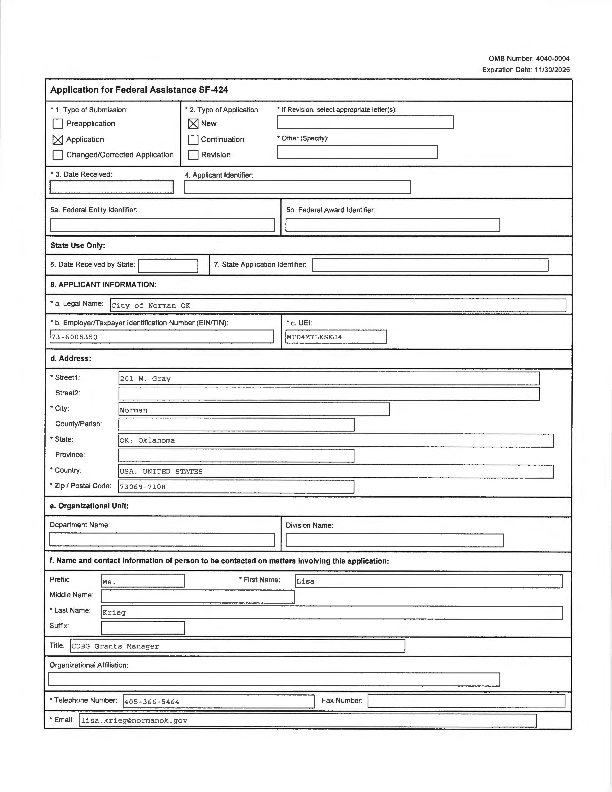 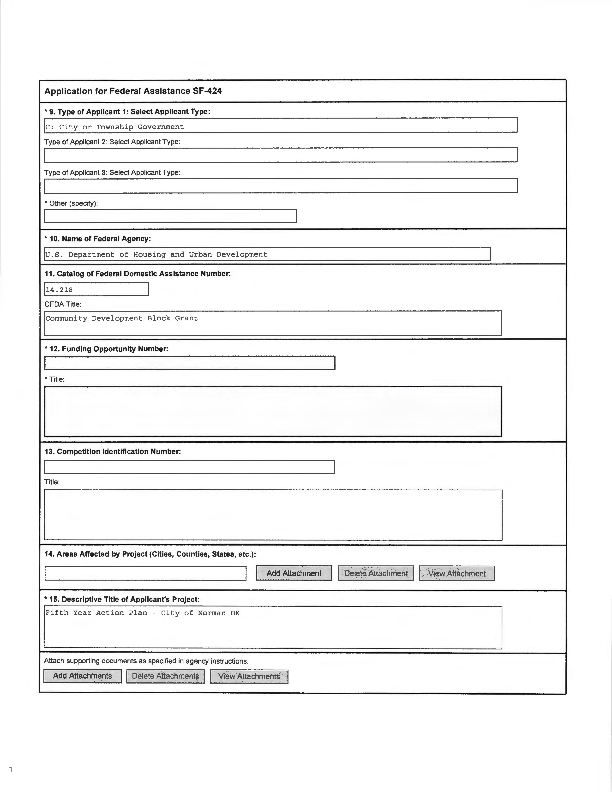 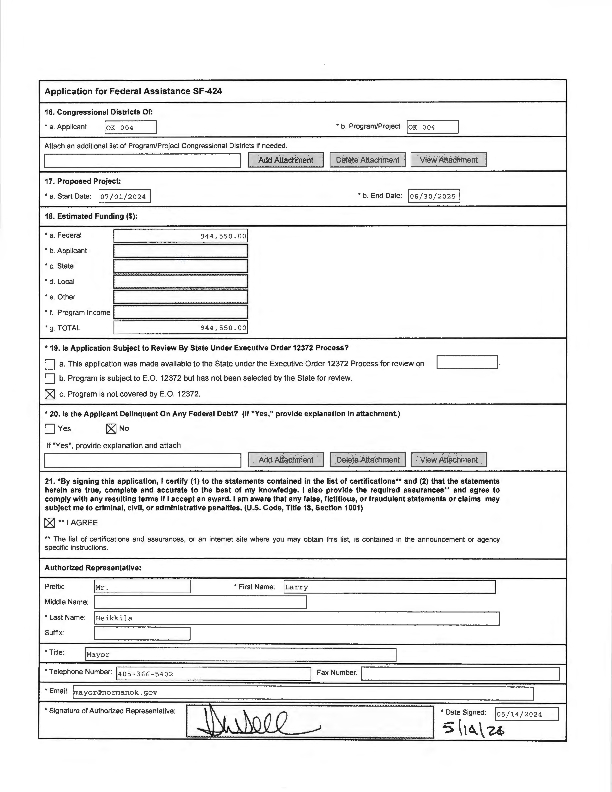 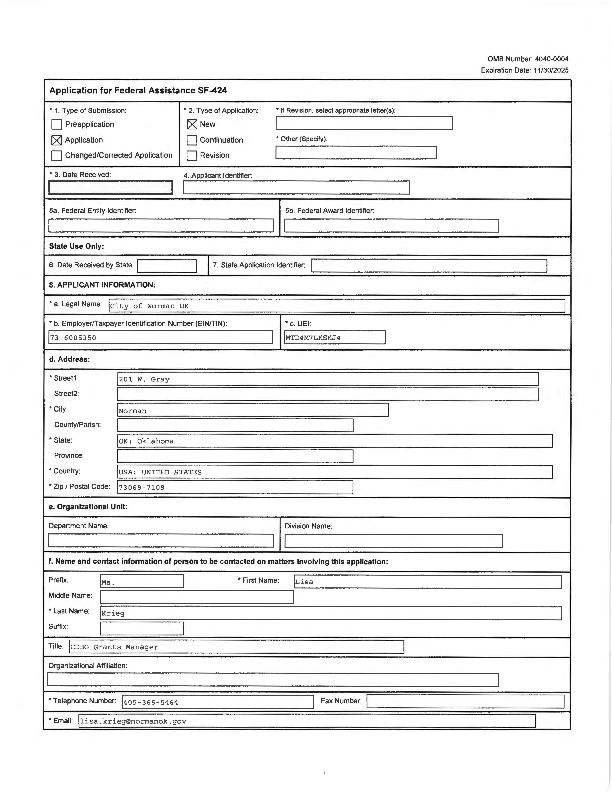 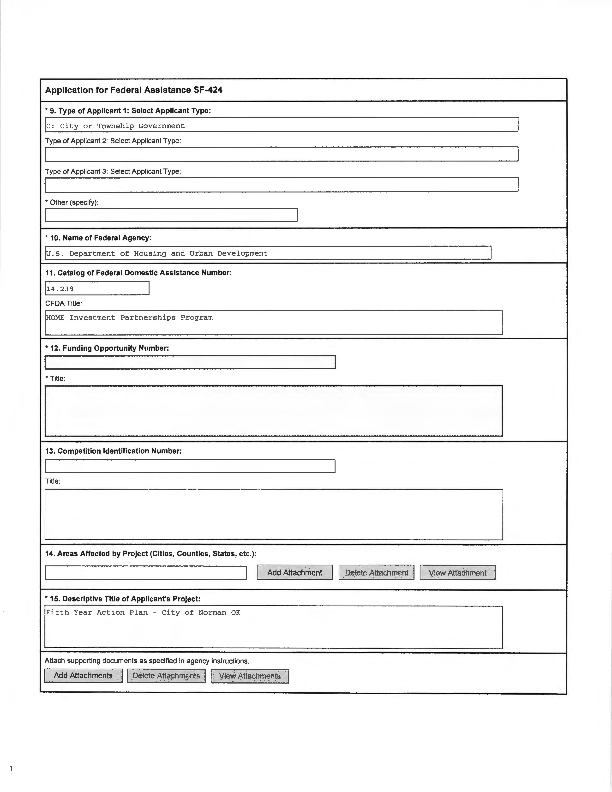 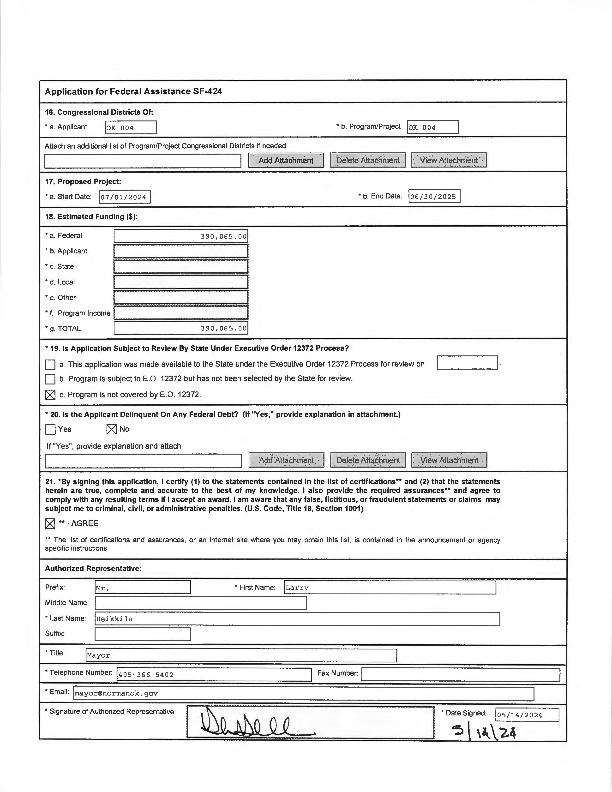 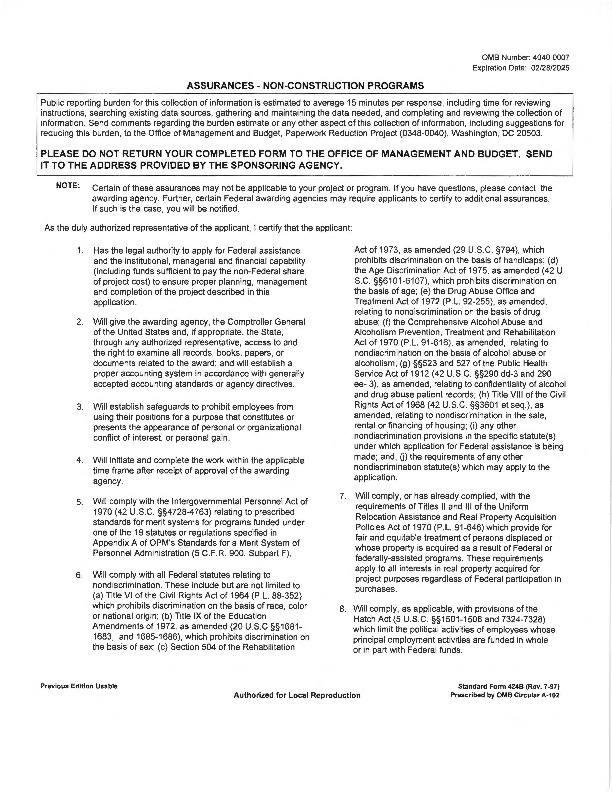 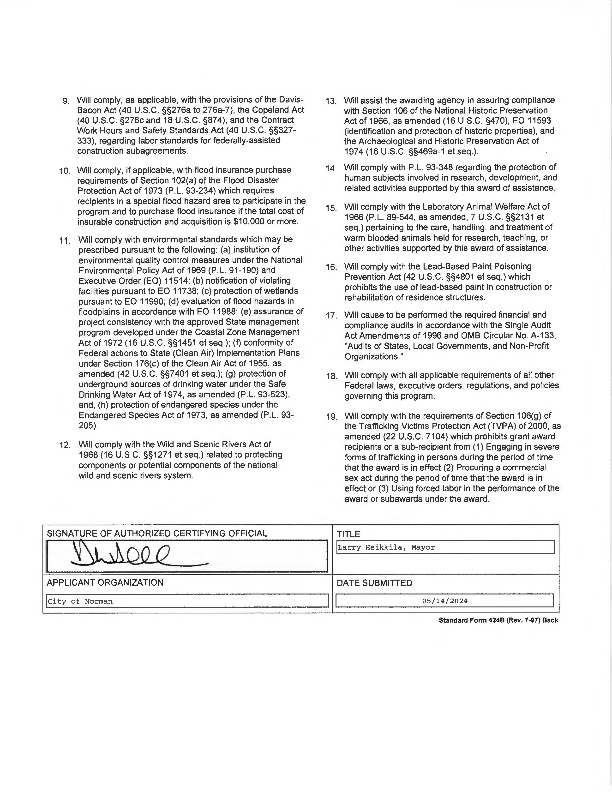 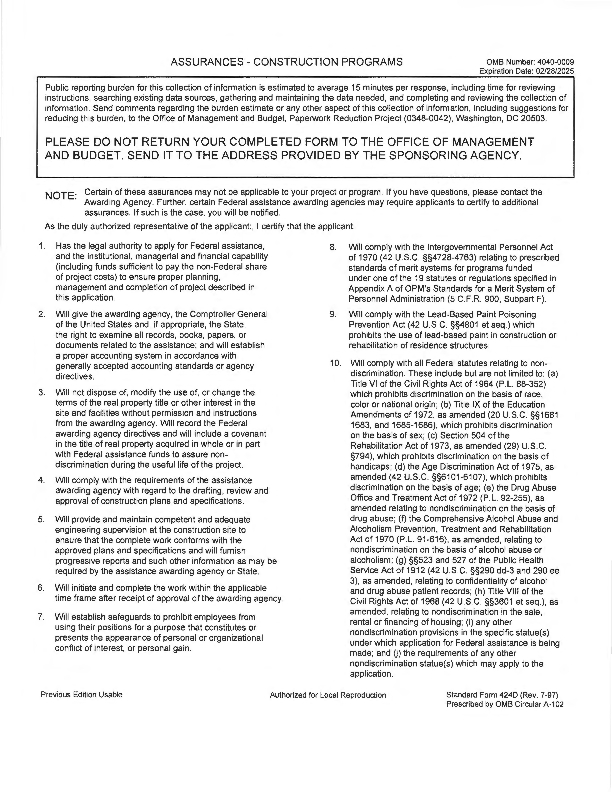 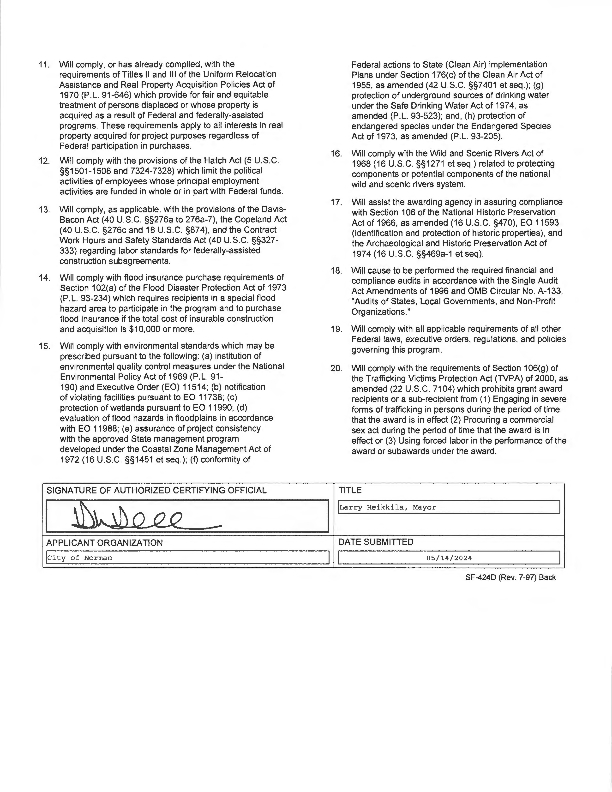 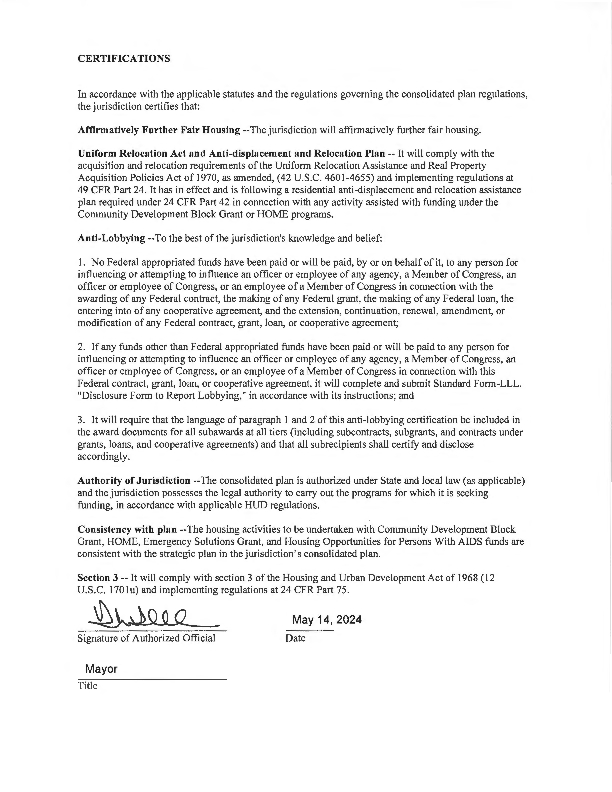 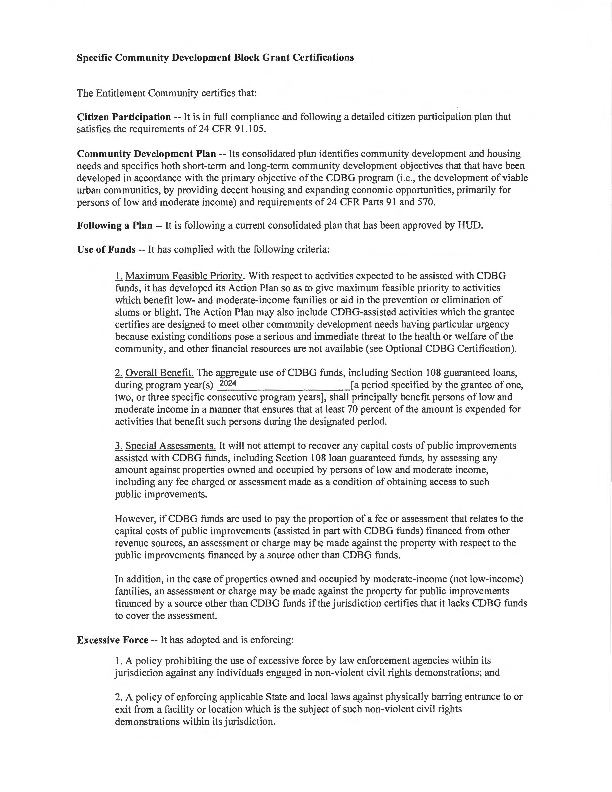 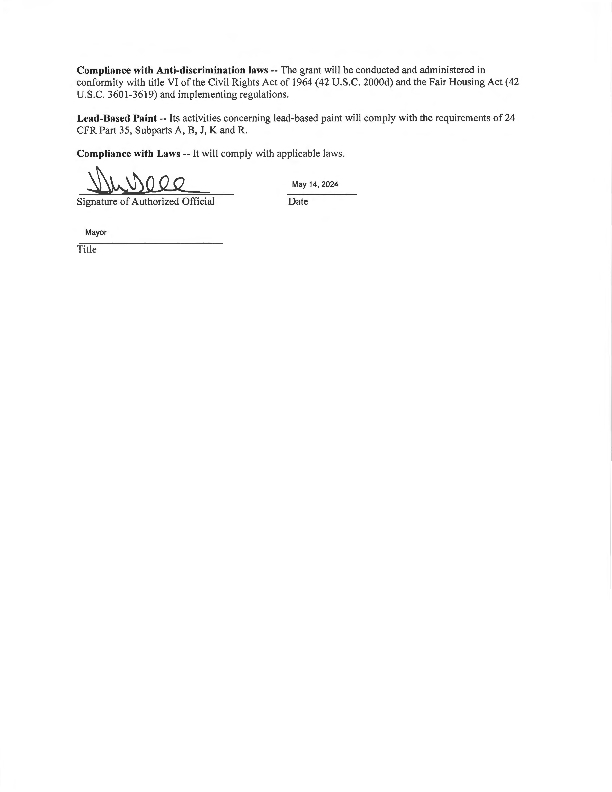 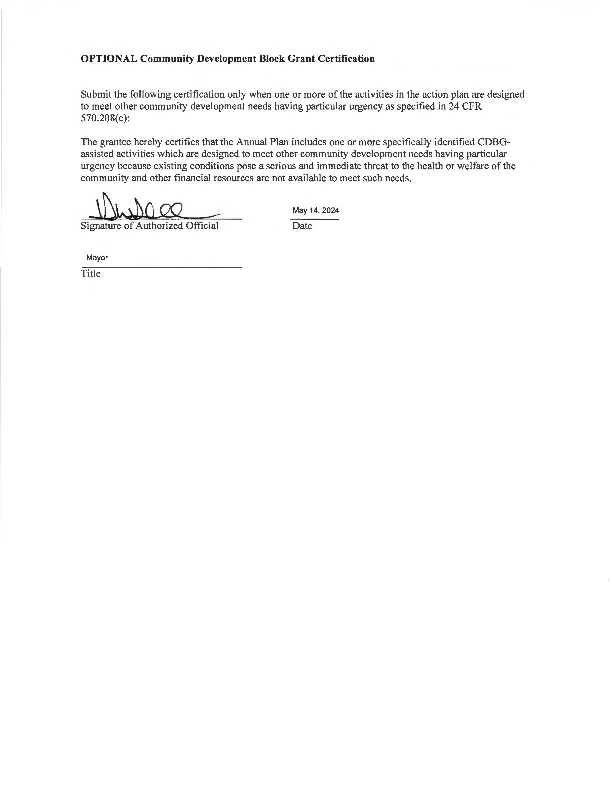 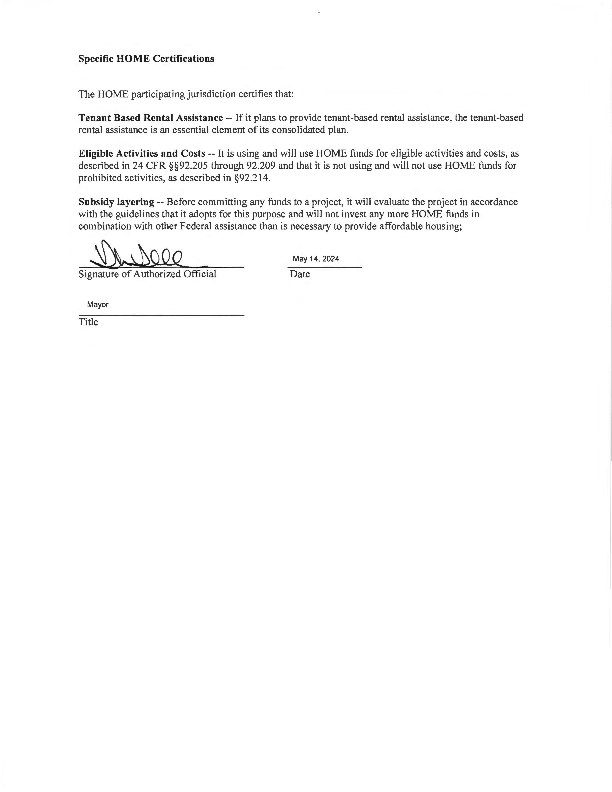 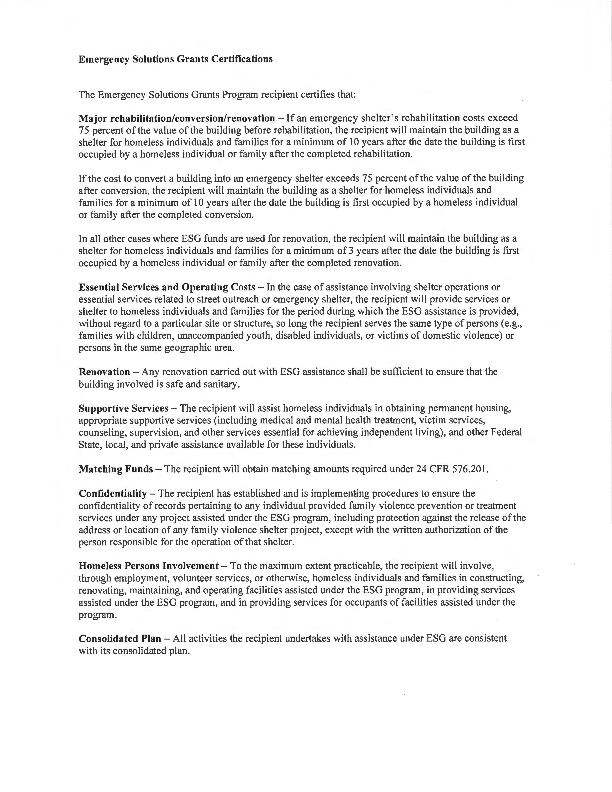 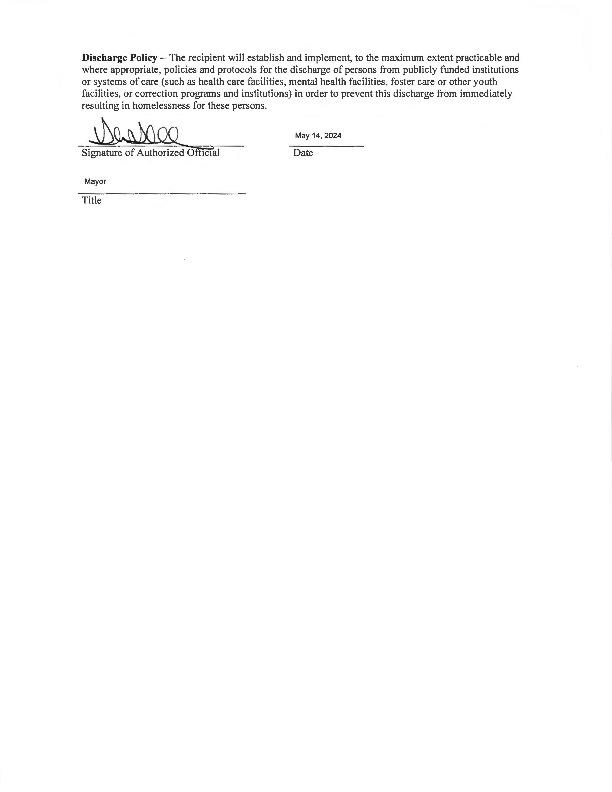 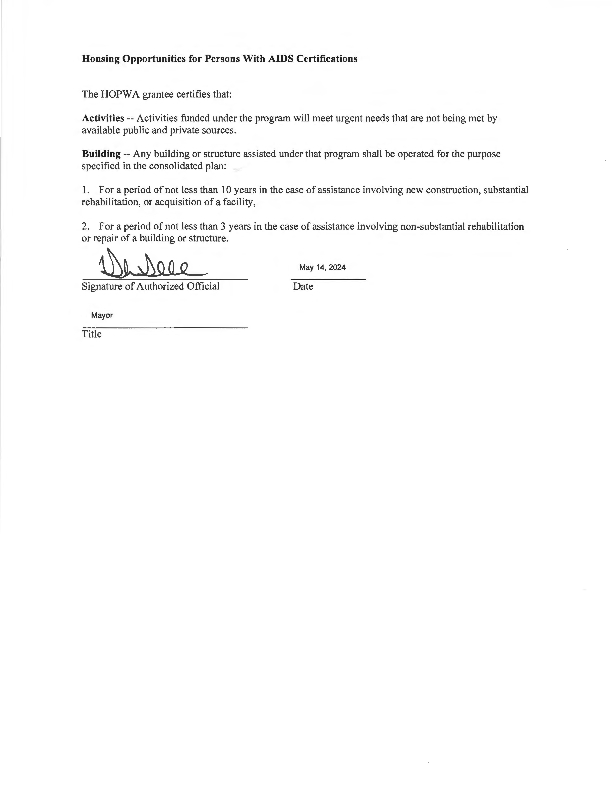 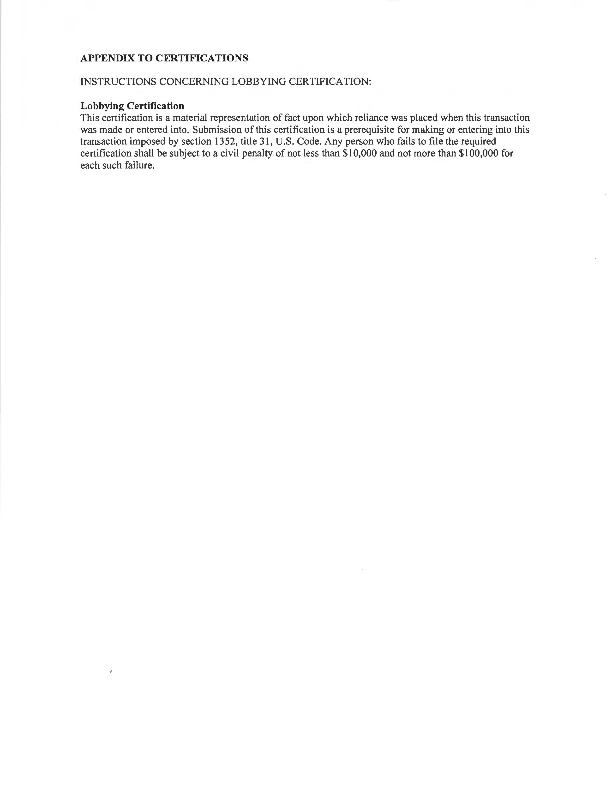 Agency RoleNameDepartment/AgencyCDBG AdministratorCDBG/Grants Division, Planning and CDHOME AdministratorCDBG/Grants Division, Planning and CD1Agency/Group/OrganizationCity of Norman1Agency/Group/Organization TypeOther government - Local
Grantee Department1What section of the Plan was addressed by Consultation?Housing Need Assessment
Homeless Needs - Chronically homeless
Homeless Needs - Families with children
Homelessness Needs - Veterans
Homelessness Needs - Unaccompanied youth
Homelessness Strategy
Non-Homeless Special Needs
Market Analysis
Economic Development
Anti-poverty Strategy1Briefly describe how the Agency/Group/Organization was consulted. What are the anticipated outcomes of the consultation or areas for improved coordination?As a voting member of the CoC Executive Committee, the City of Norman is directly involved with all CoC activities including the allocation of ESG resources. The Norman/Cleveland County CoC has developed and adopted governance documents including conflict of interest policies. The documents which were developed in consultation with the City of Norman, establish guidelines for the evaluation of outcomes and performance standards that are performed by the COC. The Oklahoma City Continuum of Care is located adjacent to the Norman/Cleveland County CoC and because both represent a common metropolitan area and thus share a commonality in the homeless population. Regular collaboration between the two entities occurs and the common HMIS system is utilized which facilitates identification of the mobile segment of this population.2Agency/Group/OrganizationNorman Housing Authority2Agency/Group/Organization TypePHA2What section of the Plan was addressed by Consultation?Housing Need Assessment
Public Housing Needs
Homeless Needs - Chronically homeless
Homeless Needs - Families with children
Homelessness Needs - Veterans
Homelessness Needs - Unaccompanied youth
Homelessness Strategy
Non-Homeless Special Needs
Anti-poverty Strategy2Briefly describe how the Agency/Group/Organization was consulted. What are the anticipated outcomes of the consultation or areas for improved coordination?The Norman Housing Authority was included on the staff technical team that collected and analyzed data as well as assisted in community outreach. The outcomes will be accurate data on participants served through the housing authority, and coordinated efforts on future affordable housing projects. NHA staff also assisted in significant outreach activities to low income households served through the NHA.3Agency/Group/OrganizationCentral Oklahoma Community Mental Health Center/Griffin Memorial Hospital3Agency/Group/Organization TypeServices-Persons with Disabilities
Services-Health
Health Agency
Publicly Funded Institution/System of Care
Major Employer3What section of the Plan was addressed by Consultation?Homeless Needs - Chronically homeless
Homeless Needs - Families with children
Homelessness Needs - Veterans
Homelessness Needs - Unaccompanied youth
Homelessness Strategy
Non-Homeless Special Needs3Briefly describe how the Agency/Group/Organization was consulted. What are the anticipated outcomes of the consultation or areas for improved coordination?Consultation included participation in the CoC activities, Point in Time data collection. The agency was a participant in the creation and implementation of the Built for Zero programs. Active in regional planning for the CoC. Provides input on sheltered, unsheltered homeless and homeless gaps analysis.4Agency/Group/OrganizationAGING SERVICES INC4Agency/Group/Organization TypeServices-Elderly Persons
Services-Persons with Disabilities4What section of the Plan was addressed by Consultation?Housing Need Assessment
Public Housing Needs
Non-Homeless Special Needs
Anti-poverty Strategy4Briefly describe how the Agency/Group/Organization was consulted. What are the anticipated outcomes of the consultation or areas for improved coordination?The Agency was consulted through in person conversations to assist in identifying future service and facility needs. The anticipated outcome includes assistance in the City identifying service and facility needs and goals for the Action Plan.5Agency/Group/OrganizationThe Salvation Army5Agency/Group/Organization TypeServices-homeless5What section of the Plan was addressed by Consultation?Housing Need Assessment
Homeless Needs - Chronically homeless
Homeless Needs - Families with children
Homelessness Needs - Veterans
Homelessness Needs - Unaccompanied youth
Homelessness Strategy
Non-Homeless Special Needs5Briefly describe how the Agency/Group/Organization was consulted. What are the anticipated outcomes of the consultation or areas for improved coordination?The Agency was consulted through in person conversations as well as community forums to assist in identifying future service and facility needs. The anticipated outcome includes assistance in the City identifying service and facility needs and goals for the Action Plan.6Agency/Group/OrganizationNORMAN AFFORDABLE HOUSING CORPORATION, INC.6Agency/Group/Organization TypeHousing6What section of the Plan was addressed by Consultation?Housing Need Assessment
Homeless Needs - Chronically homeless
Homeless Needs - Families with children
Homelessness Needs - Veterans
Homelessness Needs - Unaccompanied youth
Homelessness Strategy
Market Analysis
Economic Development
Anti-poverty Strategy6Briefly describe how the Agency/Group/Organization was consulted. What are the anticipated outcomes of the consultation or areas for improved coordination?The Agency was consulted through in person conversations as well as community forums to assist in identifying future service and facility needs. The anticipated outcome includes assistance in the City identifying service and facility needs and goals for the Action Plan.7Agency/Group/OrganizationThunderbird Clubhouse7Agency/Group/Organization TypeHousing
Services - Housing
Services-Persons with Disabilities
Services-homeless
Services-Health
Services-Employment7What section of the Plan was addressed by Consultation?Housing Need Assessment
Homeless Needs - Chronically homeless
Homeless Needs - Families with children
Homelessness Needs - Veterans
Homelessness Needs - Unaccompanied youth
Homelessness Strategy
Non-Homeless Special Needs7Briefly describe how the Agency/Group/Organization was consulted. What are the anticipated outcomes of the consultation or areas for improved coordination?The Agency was consulted through in person conversations as well as community forums to assist in identifying future service and facility needs. The anticipated outcome includes assistance in the City identifying service and facility needs and goals for the Action Plan.8Agency/Group/OrganizationFood and Shelter, Inc.8Agency/Group/Organization TypeHousing
Services - Housing
Services-homeless8What section of the Plan was addressed by Consultation?Homeless Needs - Chronically homeless
Homeless Needs - Families with children
Homelessness Needs - Veterans
Homelessness Needs - Unaccompanied youth
Homelessness Strategy
Non-Homeless Special Needs
Anti-poverty Strategy8Briefly describe how the Agency/Group/Organization was consulted. What are the anticipated outcomes of the consultation or areas for improved coordination?The Agency was consulted through in person conversations as well as community forums to assist in identifying future service and facility needs. The anticipated outcome includes assistance in the City identifying service and facility needs and goals for the Action Plan.9Agency/Group/OrganizationNorman CHDO 20159Agency/Group/Organization TypeHousing9What section of the Plan was addressed by Consultation?Housing Need Assessment
Market Analysis9Briefly describe how the Agency/Group/Organization was consulted. What are the anticipated outcomes of the consultation or areas for improved coordination?Consultation has included analysis of affordable housing designed for those with a physical disability as they developed the Vicksburg Project. Additional consultation occurred as they developed in partnership with the University of Oklahoma, College of Architecture, the Hughbert Street Project. The most recent project included the construction of three single family infill properties which meet the City of Norman Visitability Standards.10Agency/Group/OrganizationCity of Norman Parks Department10Agency/Group/Organization TypeOther government - Local10What section of the Plan was addressed by Consultation?Non-Housing Community Development10Briefly describe how the Agency/Group/Organization was consulted. What are the anticipated outcomes of the consultation or areas for improved coordination?The department was consulted through in person conversations to assist in identifying future facility needs in the implementation of the Parks Master Plan as it relates to the Neighborhood Parks in the CDBG target area.Name of PlanLead OrganizationHow do the goals of your Strategic Plan overlap with the goals of each plan?Continuum of CareThunderbird Clubhouse, Inc.Coordination in terms of homeless program delivery and strategic planning. Technical assistance to grantees, support to applicants.Norman Land Use & Transportation PlanCity of NormanLong-Range Comprehensive Plan. Overlap in the transportation plan occurs with land use and transportation issues in the low-income areas or areas serving low-income citizens. CDBG funds are used for sidewalk/street repair and public facility projects, all affected by the ability to reach the designated agency or area.PHA 5 year PlanNorman Housing AuthorityThe 5-Year Plan addresses specific maintenance and planning needs of the Norman Housing Authority, which has a major role in addressing the housing needs of Norman.Sort OrderMode of OutreachTarget of OutreachSummary of response/attendanceSummary of comments receivedSummary of comments not accepted and reasonsURL (If applicable)1Public HearingPersons with disabilities
 
Non-targeted/broad community
 
Residents of Public and Assisted HousingThe Community Dialogue Public Hearing was held on January 3, 2025. Invitations were directed to every Social Service Agency in Norman utilizing the United Way of Norman and the Continuum of Care mailing lists. Invitations were also sent to households who have participated in the CDBG process in the past including the target neighborhoods. In addition to advertising on the City of Norman media outlets, a legal notice was placed in the Norman Transcript announcing the meeting. A total attendance of 10 individuals was recorded at the in-person meeting held at the Norman City Hall.Comments were directed at overall needs of the low income and special needs populations of Norman. The discussion emphasis  was placed on general welfare and need for affordable housingNo written comments were received and all verbal comments were duly recorded and considered.ProgramSource of FundsUses of FundsExpected Amount Available Year 1Expected Amount Available Year 1Expected Amount Available Year 1Expected Amount Available Year 1Expected Amount Available Remainder of ConPlan $Narrative DescriptionProgramSource of FundsUses of FundsAnnual Allocation: $Program Income: $Prior Year Resources: $Total:$Expected Amount Available Remainder of ConPlan $Narrative DescriptionCDBGpublic - federalAcquisition
Admin and Planning
Economic Development
Housing
Public Improvements
Public Services944,5500619,0001,563,5500All prior year resources are committed to ongoing activities.HOMEpublic - federalAcquisition
Homebuyer assistance
Homeowner rehab
Multifamily rental new construction
Multifamily rental rehab
New construction for ownership
TBRA390,06501,256,6411,646,7060Prior year resources are committed to be utilized with the HOME ARP project.Sort OrderGoal NameStart YearEnd YearCategoryGeographic AreaNeeds AddressedFundingGoal Outcome Indicator1Housing Rehabilitation20202024Affordable HousingCommunity WideNeed for Housing Rehabilitation
Housing and Services for Persons with Special NeedCDBG: $456,111Rental units rehabilitated: 15 Household Housing Unit
Homeowner Housing Rehabilitated: 20 Household Housing Unit2Community Development20202024Non-Housing Community Development2020-2024 Target AreaPublic ImprovementsCDBG: $142,899Public service activities other than Low/Moderate Income Housing Benefit: 2643 Persons Assisted3Affordable Rental/Owner Housing20202024Affordable HousingCommunity WideAvailability of Affordable Rental UnitsCDBG: $165,000
HOME: $351,065Public service activities for Low/Moderate Income Housing Benefit: 8 Households Assisted
Rental units constructed: 2 Household Housing Unit
Homeowner Housing Added: 1 Household Housing Unit
Direct Financial Assistance to Homebuyers: 4 Households Assisted
Other: 10 Other1Goal NameHousing Rehabilitation1Goal DescriptionThe CDBG Housing Rehabilitation Program consists of two primary programs in addition to the Program Delivery Costs. No Housing Rehabilitation activities are proposed by the HOME Program. The Emergency Repair program is for Owner Occupied structures located within the City of Norman with an annual household income at or below 80% MFI. This program is to address items of an urgent nature such as collapsed sewer lines, leaking roofs, and inadequate HVAC systems. The second program is the Accessibility Modifiation Program, also available city wide. This will address accessibility needs of the occupant in ether rental or owner occupied properties. Again eligibility is at or below 8-% MFI. All assitance is in the form of a grant.The current situation of the program is that qualified contractors, especially certified in Lead Based Paint, are very difficult to obtain for the program due to competing interests within the private sector. This coupled with the increased cost of materials and labor have hindered the productivity of this program.2Goal NameCommunity Development2Goal DescriptionThe Strong Neighborhoods Initiative is funded by the CDBG program and active within three target neighrbohoods. First Courthouse, Old Silk Stocking, and Original Townsite Neighborhoods all located within the designated CDBG Target Area. In FYE24 each of these locations made great strides with neighborhood organization and the identification of activities. Funding for these areas was first programmed in 2019 but was delayed due to COVID. New activities inclide park improvements, sidewalk installation/repairs and other general neighborhood improvement activities.3Goal NameAffordable Rental/Owner Housing3Goal DescriptionFunded by both the CDBG and HOME Programs there are five activities programmed. First is a limited HOME Downpayment Assistance Program targeting the three Strong Neighborhood Initatitive locations for the purchasse of four single family residences in accordance with the HOME requirements. The other two HOME activities are for the development of affordable housing and CHDO activities. The CDBG funded activities are for Acquisition of Property by two non-profit developers, Rose Rock Habitat, Inc. and the Norman Affordable Housing Corporation. The fifth activity is under the Public Services category where funding for a Housing Liasion is provided to the Norman Housing Authority to work with landlords to increase the participation within the Section 8 program. Initially funded utilizing CDBG CV funding, this is now transitioning to CDBG Entitlement funding. Since the beginning of this partnership the parrticipation of landlords to allow Section 8 voucher to be utilized has led to a substantial increase of units available. During COVID, it was not uncommon for vouchers to be returned due to lack of an eligible unit, that is no longer the case although there is still difficult to identify housing with the Chronically Homeless Population due to the availablility of adequate Case Management.#Project Name1Administration2Housing Rehabilitation3Development of Affordable Housing4Community Development1Project NameAdministration1Target Area1Goals SupportedHousing Rehabilitation
Community Development
Affordable Rental/Owner Housing1Needs AddressedNeed for Housing Rehabilitation
Availability of Affordable Rental Units
Housing and Services for Persons with Special Need
Housing and Services for the Homeless
Public Improvements1FundingCDBG: $944,550
HOME: $390,0651DescriptionAdministration of the CDBG and HOME Programs.1Target Date6/30/20251Estimate the number and type of families that will benefit from the proposed activitiesAll administration accomplishments will be included within the specific activities.1Location DescriptionAll administration activities will occur at 225 N. Webster1Planned ActivitiesAdministration of the CDBG and HOME Programs.2Project NameHousing Rehabilitation2Target AreaCommunity Wide2Goals SupportedHousing Rehabilitation
Affordable Rental/Owner Housing2Needs AddressedNeed for Housing Rehabilitation
Housing and Services for Persons with Special Need2FundingCDBG: $944,550
HOME: $390,0652DescriptionHousing Rehabilitation activities including Activity Delivery Costs2Target Date6/30/20252Estimate the number and type of families that will benefit from the proposed activitiesThe Hosuing rehabilitation Program will assist at minimum 15 Accessibility Modification Projects and 25 Emergency Repair Projects. All assistance will be in the form of a grant to households at or below 80% MFI and located within the City Limits of Norman.2Location DescriptionAll activities will be located within the City Limits of Norman. No activities will be undertaken withn a 100 year flood zone.2Planned ActivitiesEmergency Repair Program, Owner Occupied to address items of an ugent need such as leaking roofs, collapsed sewer lines, non functional HVAC systems, etc. No maintenance items. Accessibility Modifciaction Program will make modification to owner occupied or rental properties located within the City of Norman for households at or below 80% MFI.3Project NameDevelopment of Affordable Housing3Target AreaCommunity Wide3Goals SupportedHousing Rehabilitation
Affordable Rental/Owner Housing3Needs AddressedNeed for Housing Rehabilitation
Availability of Affordable Rental Units
Housing and Services for Persons with Special Need
Housing and Services for the Homeless3FundingCDBG: $944,550
HOME: $390,0653DescriptionDevelopment of Affordable Rental or Owner Occupied Housing may include acquisition, new construction, and/or rehabilitation. In addition a Public Service Activity ($25,000) will be undertaken in conjunction with the Norman Housing Authority for a Landlord Liaison to expand the Section 8 opportunities for local landlords.3Target Date6/30/20253Estimate the number and type of families that will benefit from the proposed activitiesFive activities will target Owner Occupied activities (4 HOME; 1 CDBG) and will target housholds at or below 80% MFI; The Affordable Rental PRogram will target households at or below 60% MFI. It is projected that 8 additional eligible units will be added to the Section 8 Program.3Location DescriptionAll properties will be located within the City limits of Norman.3Planned ActivitiesFour households will receive downpayment assitance from the HOME Program. Two properties will be acquired utilizing CDBG funds, one by Habitat for Owner Occupied Housing, one by the Affordable Housing Corporation for Affordable Rental Housing. HOME CHDO funds ($70,000) will be utilized in the development of one affordable rental project, the remaining HOME funds ($221,065) will be used in conjunction with the development of a 12 unit Affordable Rental Property in conjunction with the HOME ARP funds (homeless housing); accomplishment will be one additional unit with these funds.4Project NameCommunity Development4Target Area2020-2024 Target Area4Goals SupportedCommunity Development4Needs AddressedPublic Improvements4FundingCDBG: $944,550
HOME: $390,0654DescriptionThe Community Development Project includes all activities for the Strong Neighborhood Initiative Program including Activity Delivery Costs.4Target Date6/30/20254Estimate the number and type of families that will benefit from the proposed activities2,643 households live with the three SNI neighborhoods. Each neighborhood will see improvements.4Location DescriptionThe SNI Neighborhoods are all located within the CDBG Target Area.4Planned ActivitiesPark Improvements, Drainage Improvements, Sidewalk installation/replacement, neighborhood identification, cleanup activities, and lighting. This is not a comprehensive list of all activities but a sampling of the possibilities that have been identified by the residents of the neighborhoods. A limited Exterior Property Maintenance Program will be done incomjunction with Code Compliance Activities undertaken by the City of Norman.Target AreaPercentage of FundsCommunity Wide852020-2024 Target Area15One Year Goals for the Number of Households to be SupportedOne Year Goals for the Number of Households to be SupportedHomeless3Non-Homeless25Special-Needs15Total43One Year Goals for the Number of Households Supported ThroughOne Year Goals for the Number of Households Supported ThroughRental Assistance0The Production of New Units3Rehab of Existing Units60Acquisition of Existing Units2Total651. The total amount of program income that will have been received before the start of the next program year and that has not yet been reprogrammed02. The amount of proceeds from section 108 loan guarantees that will be used during the year to address the priority needs and specific objectives identified in the grantee's strategic plan.03. The amount of surplus funds from urban renewal settlements04. The amount of any grant funds returned to the line of credit for which the planned use has not been included in a prior statement or plan05. The amount of income from float-funded activities0Total Program Income:01. The amount of urgent need activities02. The estimated percentage of CDBG funds that will be used for activities that benefit persons of low and moderate income.Overall Benefit - A consecutive period of one, two or three years may be used to determine that a minimum overall benefit of 70% of CDBG funds is used to benefit persons of low and moderate income. Specify the years covered that include this Annual Action Plan.100.00%